Муниципальное бюджетное общеобразовательное учреждение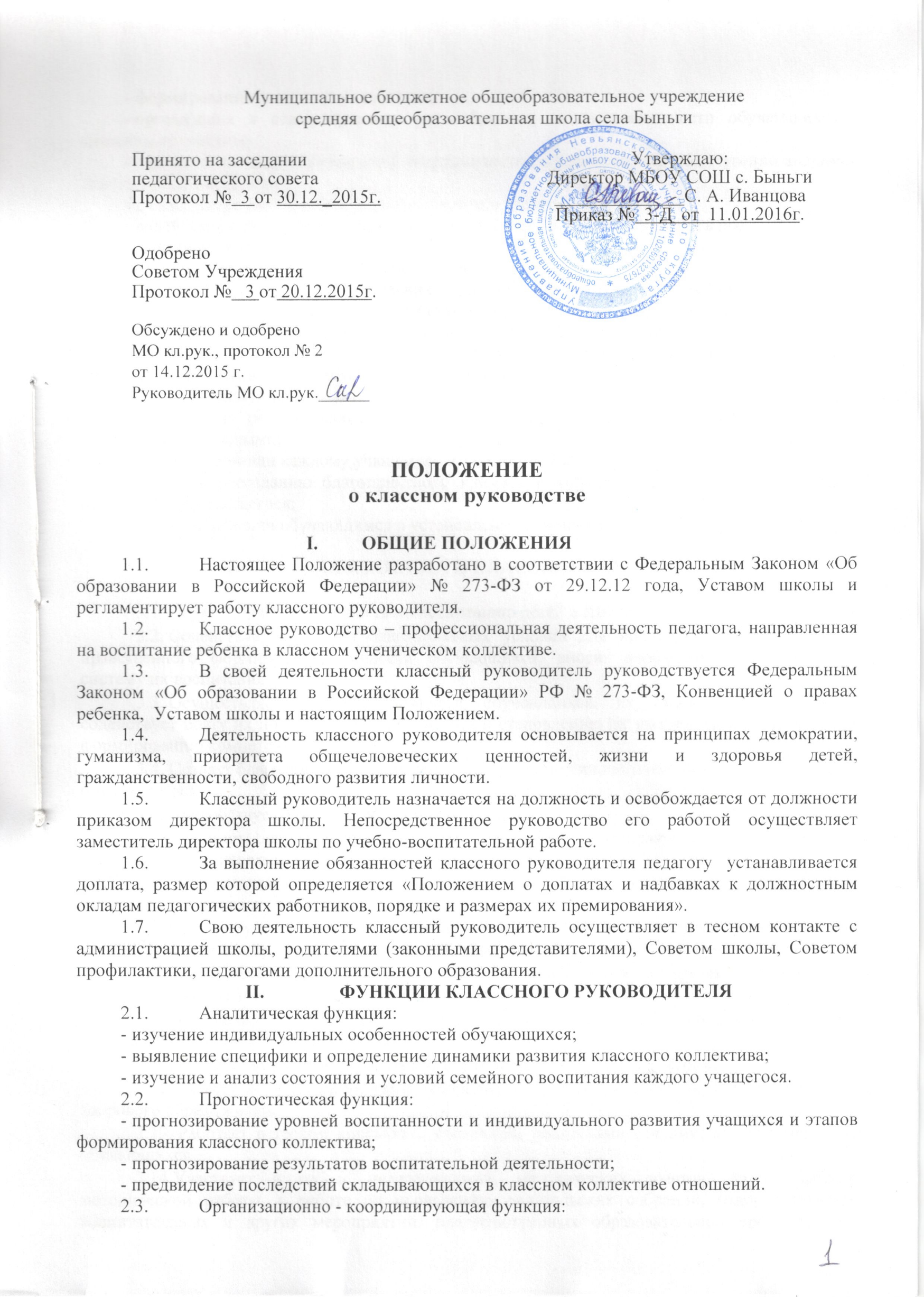 средняя общеобразовательная школа села БыньгиОбсуждено и одобрено                                                МО кл.рук., протокол № 2                                                      от 14.12.2015 г.                                                                       Руководитель МО кл.рук.______                                                   ПОЛОЖЕНИЕ о классном руководствеОБЩИЕ ПОЛОЖЕНИЯНастоящее Положение разработано в соответствии с Федеральным Законом «Об образовании в Российской Федерации» № 273-ФЗ от 29.12.12 года, Уставом школы и регламентирует работу классного руководителя.Классное руководство – профессиональная деятельность педагога, направленная на воспитание ребенка в классном ученическом коллективе.В своей деятельности классный руководитель руководствуется Федеральным Законом «Об образовании в Российской Федерации» РФ № 273-ФЗ, Конвенцией о правах ребенка,  Уставом школы и настоящим Положением.Деятельность классного руководителя основывается на принципах демократии, гуманизма, приоритета общечеловеческих ценностей, жизни и здоровья детей, гражданственности, свободного развития личности.Классный руководитель назначается на должность и освобождается от должности приказом директора школы. Непосредственное руководство его работой осуществляет заместитель директора школы по учебно-воспитательной работе. За выполнение обязанностей классного руководителя педагогу  устанавливается доплата, размер которой определяется «Положением о доплатах и надбавках к должностным окладам педагогических работников, порядке и размерах их премирования».Свою деятельность классный руководитель осуществляет в тесном контакте с администрацией школы, родителями (законными представителями), Советом школы, Советом профилактики, педагогами дополнительного образования.ФУНКЦИИ КЛАССНОГО РУКОВОДИТЕЛЯАналитическая функция:изучение индивидуальных особенностей обучающихся;выявление специфики и определение динамики развития классного коллектива;изучение и анализ состояния и условий семейного воспитания каждого учащегося.Прогностическая функция:прогнозирование уровней воспитанности и индивидуального развития учащихся и этапов формирования классного коллектива;прогнозирование результатов воспитательной деятельности;- предвидение последствий складывающихся в классном коллективе отношений.Организационно - координирующая функция:формирование классного коллектива;организация и стимулирование разнообразных видов деятельности обучающихся в классном коллективе;оказание помощи и организация сотрудничества в планировании общественно значимой деятельности учащихся;поддержание связей семьи и школы, школы и социума;содействие в получении обучающимися дополнительного образования в школе и вне её;защита прав учащихся;организация индивидуальной работы с учащимися;участие в работе педагогических советов, методического объединения классных руководителей, административных совещаниях, Совета профилактики;ведение документации классного руководителя и классного журнала;классный руководитель несет ответственность за жизнь и здоровье детей в период проведения внеклассных и внешкольных мероприятий.Коммуникативная функция:развитие и регулирование межличностных отношений между учащимися, между учащимися и взрослыми;оказание помощи каждому учащемуся в адаптации к коллективу;содействие созданию благоприятного климата в коллективе в целом и для каждого отдельного обучающегося;оказание помощи обучающимся в установлении отношений с социумом.ОБЯЗАННОСТИ КЛАССНОГО РУКОВОДИТЕЛЯ3.1. Осуществляет деятельность по воспитанию детей в Школе.3.2. Содействует созданию благоприятных условий для индивидуального развития и нравственного формирования личности обучающихся, вносит необходимые коррективы в систему их воспитания.3.3. Осуществляет изучение личности обучающихся, их склонностей, интересов, содействует росту их познавательной мотивации и становлению их учебной самостоятельности, формированию компетентностей.3.4. Создает благоприятную микросреду и морально-психологический климат для каждого обучающегося.3.5. Способствует развитию общения обучающихся..3.6. Помогает обучающемуся решать проблемы, возникающие в общении со сверстниками, учителями, родителями (лицами, их заменяющими).3.7. Осуществляет помощь обучающимся в учебной деятельности, способствует обеспечению уровня их подготовки.3.8. Содействует получению дополнительного образования обучающимися через систему внеурочных занятий, кружков, клубов, секций, объединений, организуемых в учреждениях.3.9. В соответствии с индивидуальными и возрастными интересами обучающихся совершенствует жизнедеятельность коллектива обучающихся.3.10. Соблюдает права и свободы обучающихся, несет ответственность за их жизнь, здоровье и безопасность в период образовательного процесса.3.11. Разрабатывает план (программу) воспитательной работы с классом.3.12. Совместно с органами самоуправления обучающихся ведет активную пропаганду здорового образа жизни.3.13. Работает в тесном контакте с учителями, родителями (лицами, их заменяющими) обучающихся.3.14.Участвует в работе педагогических, методических советов, других формах методической работы, в работе по проведению родительских собраний, оздоровительных, воспитательных и других мероприятий, предусмотренных образовательной программой, в организации и проведении методической и консультативной помощи родителям (лицам, их заменяющим).3.15. Вносит предложения по совершенствованию образовательного процесса.3.16. Выполняет правила по охране труда и пожарной безопасности:3.16.1. Изучает с обучающимися  Правила по охране и безопасности труда, строго их соблюдает при проведении учебно-воспитательного процесса;3.16.2. Несет личную ответственность за сохранение жизни и здоровья обучающихся во время экскурсий, походов, спортивных игр, общественно полезного труда;3.16.3. Немедленно извещает директора школы о каждом несчастном случае;3.16.4.Обеспечивает безопасное проведение воспитательного процесса, проводит инструктаж во время внеклассных мероприятий (экскурсий, походов, спортивных соревнований, вечеров и т. д.) по правилам пожарной безопасности, дорожного движения, поведения на улице, воде и т. д. с регистрацией в специальном журнале;3.16.5.Воспитывает у учащихся чувство личной ответственности за соблюдение правил техники безопасности и пожарной безопасности, дорожного движения, поведения на воде, улице и т. д.;3.16.6. Вносит предложения по улучшению образовательного процесса.3.16.7. Умеет оказывать доврачебную медицинскую помощь пострадавшему.3.17. Ведет личные дела учащихся и следит за их оформлением;3.18. Осуществляет контроль за посещаемостью, с выяснением причин пропусков занятий без уважительных причин.3.19. Работает с дневниками учащихся, осуществляет их проверку не менее одного раза в две недели, контактирует с родителями по вопросам успеваемости учащихся;3.20. Работает с электронным дневником и журналом, осуществляет выставление оценок один раз в две недели.3.24. Проводит тематические классные часы периодичностью   4 раза в месяц, инструктажи и беседы с учащимися.3.25. Обеспечивает защиту и охрану прав учащихся, особенно уделяя внимание детям, находящимся в трудной жизненной ситуации и социально-опасном положении, учащимся, оставшимся без попечения родителей, активно сотрудничая с социальными службами.3.26. Осуществляет профориентационную работу с учащимися, способствующую самостоятельному и осознанному выбору ими дальнейшей профессии с учетом их способностей и жизненных планов;3.27. Организует и проводит родительские собрания периодичностью не менее 1 раза в четверть. Работает с родителями индивидуально, привлекает родителей к организации внеучебной деятельности.ПРАВА КЛАССНОГО РУКОВОДИТЕЛЯКонтролировать результаты учебной деятельности каждого учащегося класса с целью оказания своевременной помощи слабоуспевающим и неуспевающим учащимся.Выносить на рассмотрение администрации школы, педагогического совета, Совета школы, предложения, инициативы, как от имени классного коллектива, так и от своего имени.Получать своевременную методическую и организационно-педагогическую помощь от руководства школы и коллегиальных органов управления школы.Самостоятельно планировать воспитательную работу с классным коллективом, разрабатывать индивидуальные программы работы с детьми и их родителями (законными представителями), определять формы организации деятельности классного коллектива и проведения классных мероприятий.Самостоятельно определять форму планирования воспитательной работы с классом с учетом основных принципов общешкольного планирования.Не выполнять поручения и требования администрации школы и родителей, которые не входят в функциональные обязанности классного руководителя, определенные настоящим Положением.Классный руководитель имеет право на защиту собственности чести, достоинства и профессиональной репутации в случае несогласия с оценками его деятельности со стороны администрации школы, родителей, учащихся, других педагогов.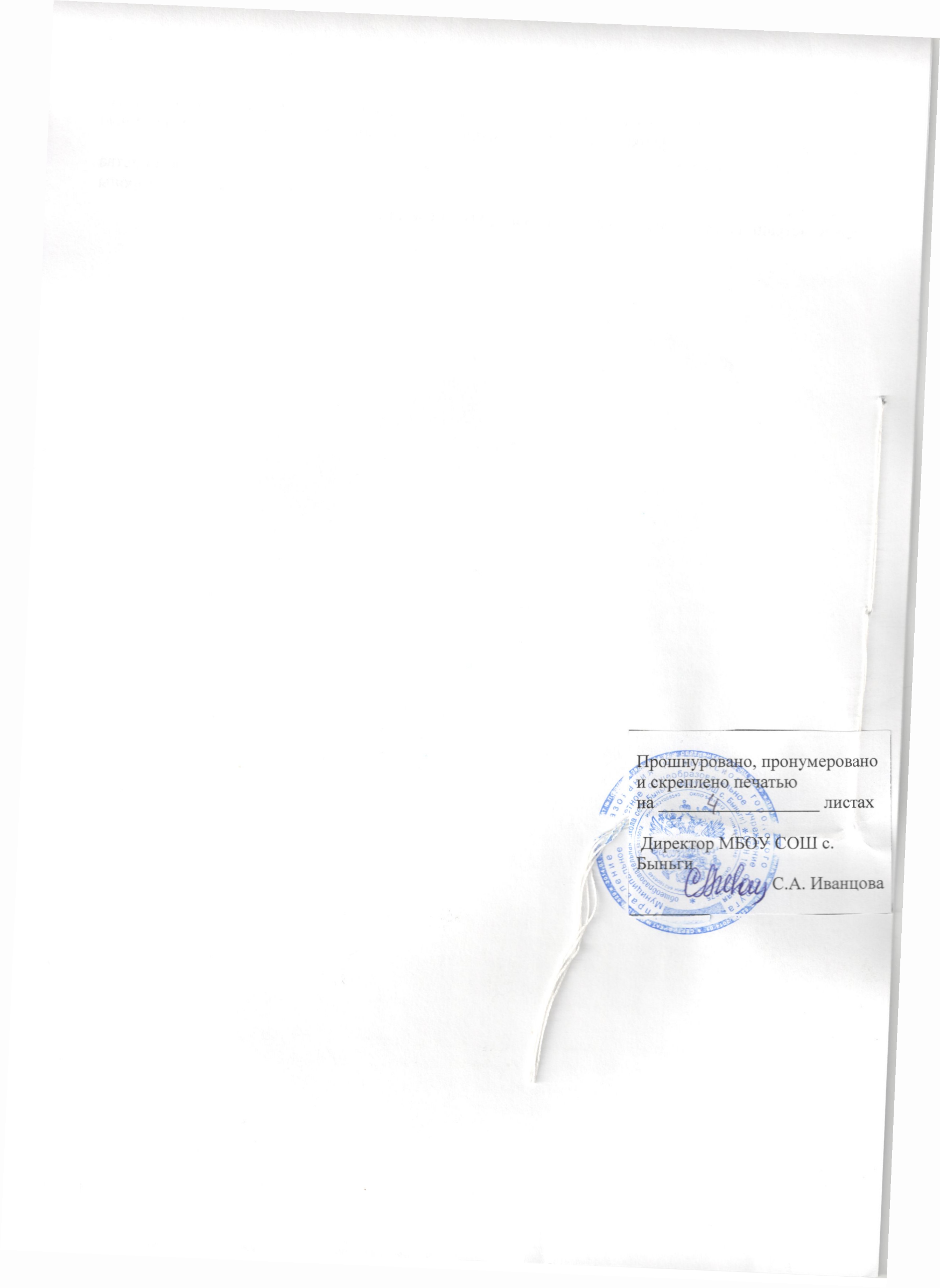 Принято на заседании педагогического совета Протокол №  3 от 30.12._2015г.Утверждаю:Директор МБОУ СОШ с. Быньги______________С. А. ИванцоваПриказ №  3-Д  от  11.01.2016г.ОдобреноСоветом УчрежденияПротокол №   3 от 20.12.2015г.